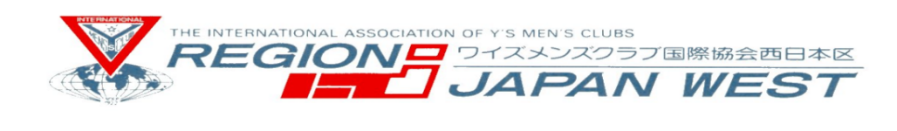 ２０２０年６月８日ワイズメンズクラブ国際協会九州部次期会長各位、次期主査各位九州部次期部長　松永英明（鹿児島クラブ）２０２０～２０２１年度　九州部第１回評議会＆ＥＭＣシンポジウムのご案内（ＨＰ掲載用）　皆様には日々ワイズダムのためにご奉仕を賜り、心より感謝申し上げます。　次期九州部第１回評議会とＥＭＣシンポジウムを下記の要領で開催いたしますので、ご案内申し上げます。今年は、例年のように実際に会場に集まってという形は、新型コロナウイルス感染防止のため不可能ですので、ZOOMを使ったテレビ会議方式で行います。会長・三役・事業主査・クラブのＥＭＣ委員長やメンバーなど、多数のご参加をお待ち致しております。記１　日時：２０２０年７月２５日（土）２　日程：　12:30～　　　 テレビ会議参加開始 　　　　　　13:00～15:00　評議会（部長・会長・主査の活動方針発表、議案の審議など）　　　　　　15:00～15:20　休憩　　　　　　15:20～17:00　ＥＭＣシンポジウム（17時までには閉会予定）　　※例年、「会長・主査会」と「評議会」を分けていましたが、今回はまとめて行います。　　※テレビ会議形式ですので、途中の出入りは自由ですが、評議会の際は議決権のある方はご参加ください。　３　ZOOMでの参加方法　　　ZOOMによるテレビ会議はパソコン、スマホ、タブレットで参加できますが、スマホ、タブレットの方は、事前にアプリストアから「ZOOM」をインストールされておくとスムースに会議に入れます。４　出欠についてクラブでまとめて(主査も含む)６月２９日（月）までに、下記の園屋宛メールでご提出下さい。【お願い】１　議案書提出について評議会で審議したい事項がありましたら、添付の議案書にご記入の上、同じく６月２９日（月）までに園屋宛メールでご提出下さい。２　会長・主査の「主題・方針・計画」提出について７月２０日頃（第１回評議会前）に発行予定の九州部報に掲載する、会長・主査の「主題・方針・計画」の原稿を提出してください。原稿書式を添付しましたので、それにご記入の上、原稿（Wordだけか、またはWordとPDFの二つ）と顔写真（JPG形式）を、６月２９日（月）までに園屋宛メールでご提出下さい。３　会長・主査研修会用「ワークブック」の代金振り込みについて　既に会長・主査の方々にお送りしてある、標記の品の代金2,000円を、次期九州部会計用口座に振り込んでください。これも６月２９日（月）までにお願いします。　（振込先はお問い合わせのあった方にお知らせしています）★連絡担当：次期九州部書記　園屋高志（そのやたかし）★次頁以降の書類：評議会参加者登録用紙、評議会議案書用紙、会長・主査主題等の記載用紙2020-2021年度九州部第1回評議会(７月２５日開催)参加者登録用紙クラブ単位でとりまとめてお申し込み下さいクラブ名　　　　　　　　　　　　　　　クラブ発信人のお名前　　　　　　　　　　　　(電話)　　　　　　　　　　　　                                      （E-mail）                       ※単独の場所で参加か、数人が一か所で参加か、ご記入ください。（未定の場合は不要です）※不足分はコピーしてください。６月２９日(月)までにご返信ください送信先：2020-2021年度　九州部書記　園屋高志2020年7月25日2020－2021年度　九州部第１回評議会議長　九州部部長　松永英明様　　　　　　　　　　　　　　　　　　　　　提案者　 役職名　　	　　　　　　　 　　　　   　 氏　名　　　　      　　  　　　　           2020～2021年度　九州部第1回評議会　議案・協議事項【第　号議案】２０２０年～２０２１年度 会　長クラブ名　　　　　　　　　　　　　クラブ会　　長　　　　　　　　　　　　　　　　◇主　　題◇活動方針◇活動計画◇増員予定　　　　名◇行事予定　第一例会、毎月第　　曜日　　　　第二例会、毎月第　　曜日　　　月　　　　月　　　　月　　　　月　　　　月　　　　月　　　　月　　　　月※会長様の写真を添付してください（JPG形式）　２０２０年～２０２１年度 主　査役　職　名　　　　　　　　　　　　　　　　主　査　名　　　　　　　　　　　　　　　　◇主　　題◇活動方針◇活動計画◇行事予定※主査様の写真を添付してください（JPG形式）Ｎｏお名前役 職評議会出席ＥＭＣシンポ出席参加方法１（例）九州太郎会長〇〇単独２（例）鹿児島次郎書記〇〇No2とNo3は一か所で参加３（例）南国三郎ＥＭＣ担当〇〇同上４５６７８９1011議案名　  　議案内容　提案理由【アジェンダ資料】　＊議案のタイプ及び必要時間は必ず記入してください。議案のタイプ　□情報提供  　□アイデアがほしい　  □問題解決　　 □決定□（　　　　　　　　）緊急性　　□緊急を要する　　□要しない　 　★　　月　　日までに解決の必要必要時間（　　　　）分　　資　料（　                　　　）出席を要請すべき人（　　　　　　      　）【提出期限】2020年 6 月29日（月）必着【評議会開催日】７月25日（土）　　WEB会議（ZOOMを使用）